Call to order by the ChairPledge of AllegianceApproval of MinutesFeb 02, 2023Treasurer’s ReportChief’s ReportOld Business District ManagerPosting of Meeting Notice (permanent)NIMS Training (National Incident management System)Records Storage (Titles for Vehicles etc., who has access to what)Fire Ban OrdinanceLease with Village New BusinessAttorneySeeking Bids for Board RoomADA BathroomKeys for Board MembersAdjourn Open SessionClosed SessionPersonnel  610.02 1(1)(3)(13)Open Session12.  Call to order – resume general sessionCitizen Comments13.  Adjourn	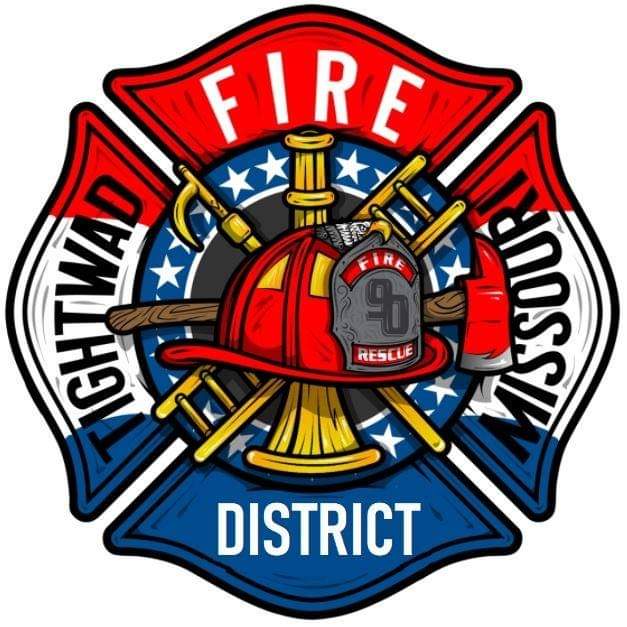 AGENDATightwad Fire Protection District13th Meeting of the 17th Board of DirectorsThursday, Feb 16th , 2023, at 6:00 pmTightwad Fire Station11585 SouthEast Highway 7, Clinton, MO 64735660-477-3456www.tightwadfpd.org